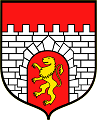 KARTA INFORMACYJNA
URZĄD GMINY W IŁOWIE96-520 Iłów, ul. Płocka 2BOM USC/10/01/2013Zaświadczenie z akt ewidencji ludnościZaświadczenie z akt ewidencji ludnościZaświadczenie z akt ewidencji ludnościPODSTAWA PRAWNA:Ustawa z dnia 10 kwietnia 1974 r. o ewidencji ludności i dowodach osobistych (jednolity tekst Dz. U. z 2006 r. Nr 139, poz. 993 z późn. zm.), art.217 ustawy z dnia 14 czerwca 1960 r. -Kodeks postępowania administracyjnego (jednolity tekst Dz. U. z 2000 r. Nr 98, poz. 1071 z późn. zm.), ustawa z dnia 16.11.2006 r. o opłacie skarbowej (jednolity tekst. Dz. U. z 2006 r. Nr 225 poz. 1635).PODSTAWA PRAWNA:Ustawa z dnia 10 kwietnia 1974 r. o ewidencji ludności i dowodach osobistych (jednolity tekst Dz. U. z 2006 r. Nr 139, poz. 993 z późn. zm.), art.217 ustawy z dnia 14 czerwca 1960 r. -Kodeks postępowania administracyjnego (jednolity tekst Dz. U. z 2000 r. Nr 98, poz. 1071 z późn. zm.), ustawa z dnia 16.11.2006 r. o opłacie skarbowej (jednolity tekst. Dz. U. z 2006 r. Nr 225 poz. 1635).PODSTAWA PRAWNA:Ustawa z dnia 10 kwietnia 1974 r. o ewidencji ludności i dowodach osobistych (jednolity tekst Dz. U. z 2006 r. Nr 139, poz. 993 z późn. zm.), art.217 ustawy z dnia 14 czerwca 1960 r. -Kodeks postępowania administracyjnego (jednolity tekst Dz. U. z 2000 r. Nr 98, poz. 1071 z późn. zm.), ustawa z dnia 16.11.2006 r. o opłacie skarbowej (jednolity tekst. Dz. U. z 2006 r. Nr 225 poz. 1635).WYMAGANE DOKUMENTY:
Podanie od osoby posiadającej interes prawny w urzędowym potwierdzeniu określonych faktów (okazanie do wglądu oryginału dokumentu świadczącego o interesie prawnym i dołączenie jego kserokopii do podania) oraz dowód uiszczenia opłaty skarbowej.WYMAGANE DOKUMENTY:
Podanie od osoby posiadającej interes prawny w urzędowym potwierdzeniu określonych faktów (okazanie do wglądu oryginału dokumentu świadczącego o interesie prawnym i dołączenie jego kserokopii do podania) oraz dowód uiszczenia opłaty skarbowej.WYMAGANE DOKUMENTY:
Podanie od osoby posiadającej interes prawny w urzędowym potwierdzeniu określonych faktów (okazanie do wglądu oryginału dokumentu świadczącego o interesie prawnym i dołączenie jego kserokopii do podania) oraz dowód uiszczenia opłaty skarbowej.OPŁATY:  
Wydanie zaświadczenia na wniosek podlega opłacie skarbowej w wysokości 17-zł.Obowiązek wniesienia opłaty skarbowej powstaje z chwilą złożenia wniosku o wydanie zaświadczenia (dowód opłaty stanowi załącznik do wniosku).
Opłatę skarbową wnosi się na rachunek bankowy tut. organu podatkowego:
  
Urząd Gminy Iłów 91 9010 0006 0000 0172 2000 0010 BS w Iłowie.OPŁATY:  
Wydanie zaświadczenia na wniosek podlega opłacie skarbowej w wysokości 17-zł.Obowiązek wniesienia opłaty skarbowej powstaje z chwilą złożenia wniosku o wydanie zaświadczenia (dowód opłaty stanowi załącznik do wniosku).
Opłatę skarbową wnosi się na rachunek bankowy tut. organu podatkowego:
  
Urząd Gminy Iłów 91 9010 0006 0000 0172 2000 0010 BS w Iłowie.OPŁATY:  
Wydanie zaświadczenia na wniosek podlega opłacie skarbowej w wysokości 17-zł.Obowiązek wniesienia opłaty skarbowej powstaje z chwilą złożenia wniosku o wydanie zaświadczenia (dowód opłaty stanowi załącznik do wniosku).
Opłatę skarbową wnosi się na rachunek bankowy tut. organu podatkowego:
  
Urząd Gminy Iłów 91 9010 0006 0000 0172 2000 0010 BS w Iłowie.FORMA ZAŁATWIENIA SPRAWY: 
Odmowa wydania zaświadczenia bądź odmowa wydania zaświadczenia o żądanej treści następuje w drodze postanowienia.FORMA ZAŁATWIENIA SPRAWY: 
Odmowa wydania zaświadczenia bądź odmowa wydania zaświadczenia o żądanej treści następuje w drodze postanowienia.FORMA ZAŁATWIENIA SPRAWY: 
Odmowa wydania zaświadczenia bądź odmowa wydania zaświadczenia o żądanej treści następuje w drodze postanowienia.TERMIN ZAŁATWIENIA:
Termin załatwienia sprawy wynosi do 7 dni od daty wpływu podania.TERMIN ZAŁATWIENIA:
Termin załatwienia sprawy wynosi do 7 dni od daty wpływu podania.TERMIN ZAŁATWIENIA:
Termin załatwienia sprawy wynosi do 7 dni od daty wpływu podania.TRYB ODWOŁAWCZY:
Od postanowienia przysługuje stronie prawo wniesienia zażalenia do Wojewody Mazowieckiego, w terminie 7 dni od daty jego doręczenia.Zażalenie wnosi się za pośrednictwem Ewidencji Ludności.TRYB ODWOŁAWCZY:
Od postanowienia przysługuje stronie prawo wniesienia zażalenia do Wojewody Mazowieckiego, w terminie 7 dni od daty jego doręczenia.Zażalenie wnosi się za pośrednictwem Ewidencji Ludności.TRYB ODWOŁAWCZY:
Od postanowienia przysługuje stronie prawo wniesienia zażalenia do Wojewody Mazowieckiego, w terminie 7 dni od daty jego doręczenia.Zażalenie wnosi się za pośrednictwem Ewidencji Ludności.INNE INFORMACJE:INNE INFORMACJE:INNE INFORMACJE:SPRAWĘ ZAŁATWIA:
Ewidencja Ludności , pokój 16, tel. 24 267 50 85SPRAWĘ ZAŁATWIA:
Ewidencja Ludności , pokój 16, tel. 24 267 50 85SPRAWĘ ZAŁATWIA:
Ewidencja Ludności , pokój 16, tel. 24 267 50 85WNIOSKI, FORMULARZE:  WNIOSKI, FORMULARZE:  WNIOSKI, FORMULARZE:  